Język niemiecki – edukacja zdalna 02.11 – 05.11.2021 r.Zajęcia z piosenką „Der Igel”.Hör zu. Posłuchaj piosenki.https://youtu.be/KdXaoeMD_os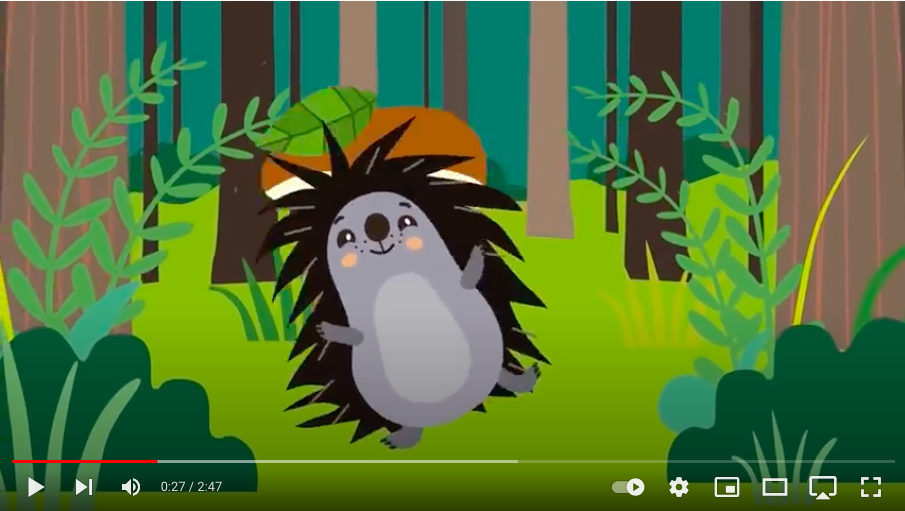 Der Wortschatz – słownictwoder Igel- jeżdas Gras- trawader Pilz - grzybder Apfel- jabłkoder Zapfen - szyszkadas Blatt – liśćDer Liedtext – tekst piosenkiEin Igel läuft durchs Gras. (jeż idzie przez trawę)Dort sieht er irgendwas.(coś zobaczył)Was ist denn das?(co to jest?)Ein Pilz/ein Apfel/ein Zapfen/ein Blatt im Gras!(grzyb/jabłko/szyszka/liść w trawie)Male das Bild aus. Pokoloruj obrazek.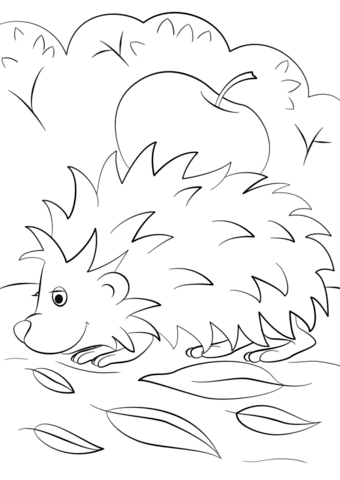 